КАРАР                                                                    ПОСТАНОВЛЕНИЕ             21 март  2019 й.                       № 36                             21 марта  .О присвоение почтового адреса жилому дому на территориисельского поселения Мещегаровский сельсовет муниципального района Салаватский район Республики Башкортостан     В целях упорядочения названий улиц и номеров домов в населенных пунктах сельского поселения Мещегаровский сельсовет, в соответствии с Федеральным законом № 131-ФЗ "Об общих принципах организации местного самоуправления в Российской Федерации", Уставом сельского поселения Мещегаровский сельсовет муниципального района Салаватский район Республики БашкортостанПОСТАНОВЛЯЮ:     1.  Жилому дому  с кадастровым номером 02:42:100101:351, расположенному на земельном участке с кадастровым номером 02:42:100102:18 по адресу: Республика Башкортостан, Салаватский район, с. Мещегарово, ул. Дорожная, д. 9, присвоить следующий почтовый адрес: 452495, Республика Башкортостан, Салаватский район, с.Мещегарово, ул.Гаражная, д.9.  Глава сельского поселения                                                                Р.Ф.СафинБаш7ортостан Республика3ыСалауат районымуниципаль районыны8Ми2ш2г2р ауыл Советыауыл бил2м23е Хакими2те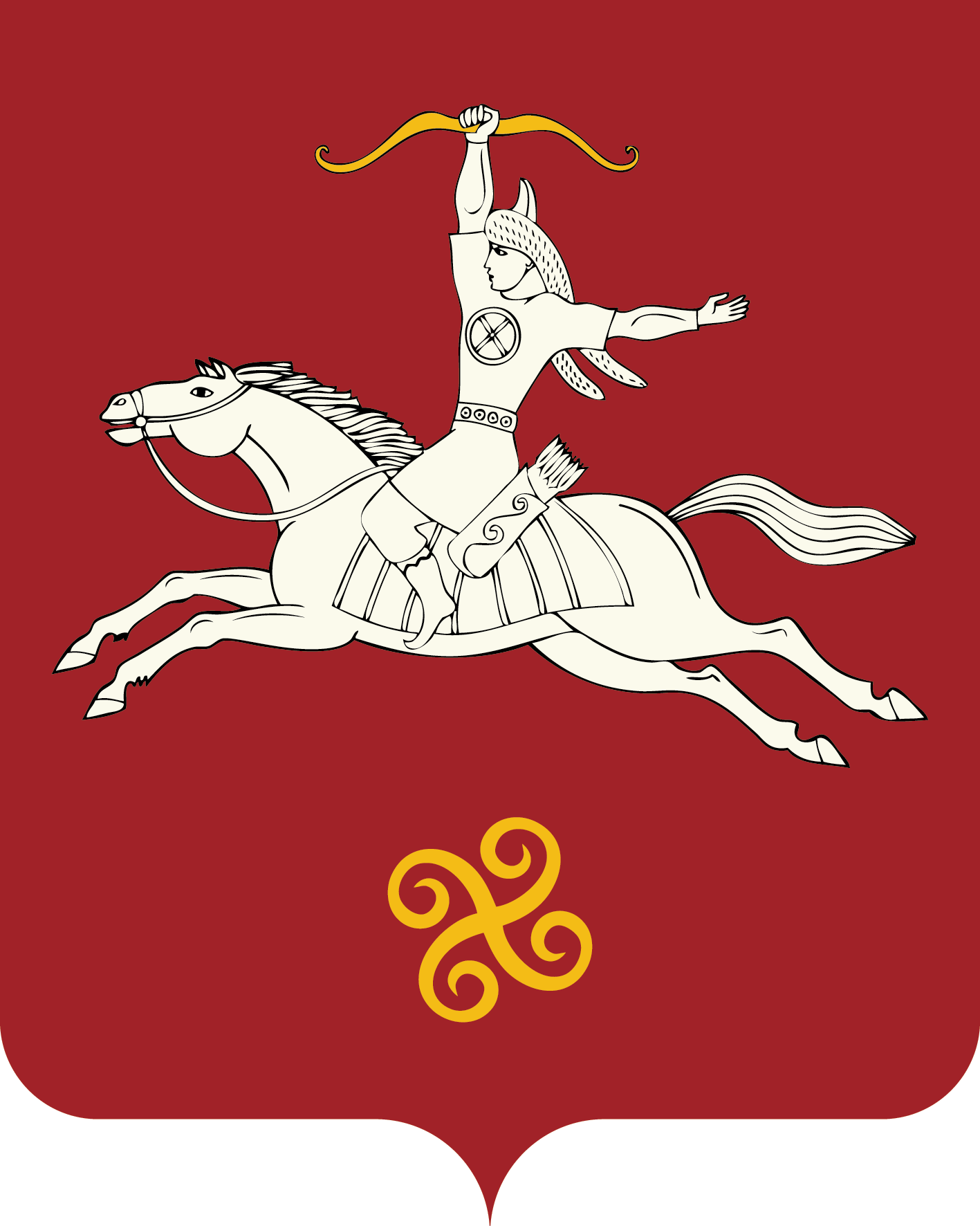 Республика БашкортостанАдминистрация сельского поселенияМещегаровский сельсоветмуниципального районаСалаватский район452495, Ми2ш2г2р ауылы,Ленин урамы,14 йорттел. (34777) 2-61-23, 2-61-44452495, с.Мещегарово, ул.Ленина, 14тел. (34777) 2-61-23, 2-61-44